Крещенские купания.     
О чем надо знать. 
Памятка.Праздник Крещения Господня, который часто называют Богоявлением, — один из древнейших христианских праздников.Иисус Христос принял крещение  Иоанна Крестителя в водах реки Иордан. Иоанново крещение стало прообразом христианского крещения 
и подготовкой к нему.Традиция крещенских купаний  
на Руси, не смотря на лютые морозы, вполне по-человечески понятна – это некий поступок, возможность, окунувшись в ледяную воду, показать свою удаль молодецкую, и, как будто бы, очиститься от грехов.Только есть нюанс: температура в районе реки Иордань в эту пору порядка +17-20°С, а мы купаемся при минусовой температуре. Поэтому, следуя обычаю крещенского купания, следует знать:Окунайтесь (купайтесь) в специально оборудованных прорубях у берега. О нахождения таких мест население информируют через СМИ.Перед купанием в проруби разогрейте тело, сделав разминку, пробежку. 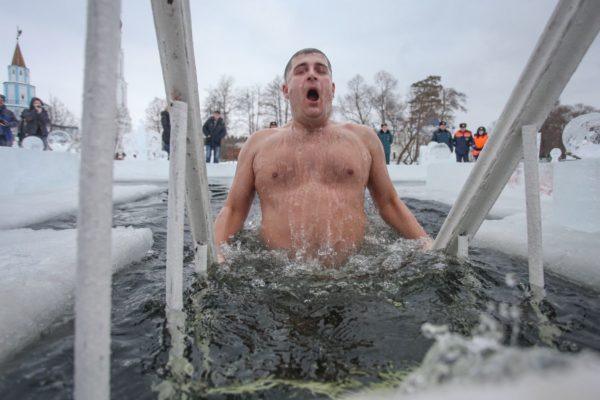 Чтобы предотвратить потерю чувствительности ног, к проруби подходите в удобной, нескользкой 
и легкоснимаемой обуви. Возможно использование специальных резиновых тапочек, которые также защищают ноги от острых предметов и  не дадут Вам скользить на льду.  Окунаться лучше всего по шею, не замочив голову, чтобы избежать рефлекторного сужения сосудов головного мозга. Прыжки в воду и погружение в воду с головой не рекомендуются, так как это увеличивает потерю температуры и может привести к шоку от  холода.Проверьте надежность поручней.При входе в воду первый раз старайтесь быстро достигнуть нужной Вам глубины, но не плавайте, так как нахождение в проруби более 1 минуты может привести к общему переохлаждению организма.При опускании с головой на дно в небольшой проруби есть опасность при всплытии с закрытыми глазами «промахнуться» и удариться головой об лед. При выходе лучше не держитесь непосредственно за поручни, используйте сухое полотенце, горсть снега с бровки проруби, можно зачерпнуть в пригоршни больше воды и, опершись о поручни, быстро 
и энергично поднимайтесь.После купания (окунания) разотритесь махровым полотенцем 
и наденьте сухую одежду.Для укрепления иммунитета и во избежание переохлаждения выпейте горячий чай, лучше всего из ягод, фруктов и овощей из предварительно подготовленного термоса. 	И еще. А в чем польза или вред?Если отвлечься от сложившейся православной традиции, можно 
с уверенностью сказать, что польза есть - закаливание организма.Но, не прибегая к статистике, можно отметить опасные моменты окунания в ледяную воду:Резкое сокращение капилляров, что создает иллюзию тепла. На самом деле спазм капилляров приводит к затруднению кровообращения в конечностях, что может в конечном итоге завершиться тромбами. Спазм сосудов головного мозга может привести к инсульту.Кардиоспазм, который может привести к инфаркту или остановке сердца. Особенно опасно крещенское купание для детей. У детей очень тонкая жировая прослойка, и окунание их в ледяную воду без длительной предварительной подготовки может привести к развитию опасных хронических заболеваний: бесплодия у девочек, гломерулонефрит, гематурия и почечная недостаточность. Эти заболевания практически неизлечимы.И это далеко не весь список.Поэтому прежде, чем идти к проруби и вести к ней ребенка, подумайте, или посоветуйтесь с врачем.И еще. Если кто думает, что крещенская вода смывает грехи, тот, скорее всего, ошибается. Грехи смываются покаянием и исправлением своей жизни по заповедям Христовым.Берегите себя. 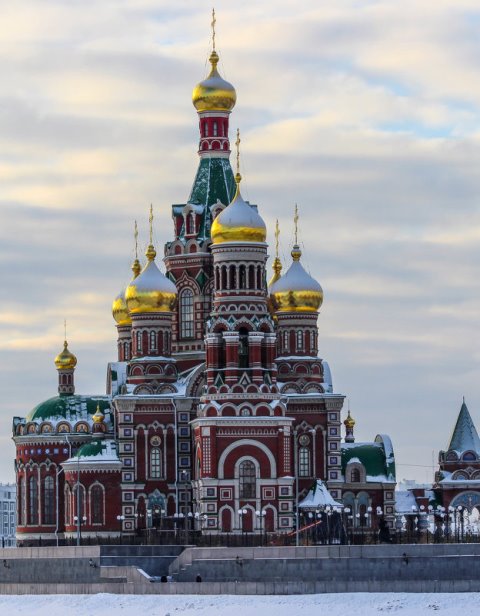 Эти номера телефонов нужно помнить в любой ситуации;Единый телефон пожарных и спасателей 01/101Полиция 02/102Скорая помощь 03/103Единый номер оперативных 
дежурных служб 112РГКУ ДПО «УМЦ ЭБ и ЗН»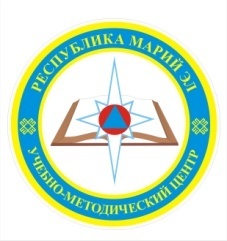 Крещенские купания.     
О чем надо знать. 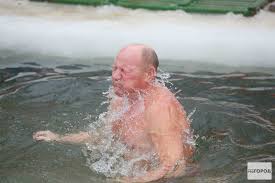 Памятка.